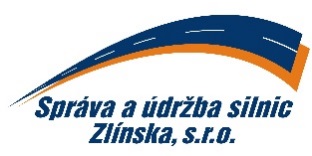 objednávka  číslo: OV-34/2017ze dne: 6.2. 2017   Odběratel:		   Správa a údržba silnic Zlínska, s.r.o.   K Majáku 5001   760 01  Zlín   IČ: 26913453        	DIČ: CZ26913453   Bankovní spojení:  	UniCredit Bank   Číslo účtu:               	2107009012/2700   Tel.:		            577 044 223Dodavatel:ERGO VH, spol. s r.o.Březnická 5461760 01 ZlínE-mail: ergovh@ergovh.czPol.MnožstvíNázevNázevCena za m.j.bez DPH1.Objednáváme u Vás celoročně: odběr stavebního materiálu se slevou 10 - 15%splatnost: 30 dnůFakturováno bude po ukončení akce.Kontaktní osoba: Ladislav Váňa, mobil: 728 176 584Objednáváme u Vás celoročně: odběr stavebního materiálu se slevou 10 - 15%splatnost: 30 dnůFakturováno bude po ukončení akce.Kontaktní osoba: Ladislav Váňa, mobil: 728 176 584Potvrzení odběratele (razítko a podpis):                  Ing. Michal Hanačík                       jednatel společnostiPotvrzení odběratele (razítko a podpis):                  Ing. Michal Hanačík                       jednatel společnostiPotvrzení odběratele (razítko a podpis):                  Ing. Michal Hanačík                       jednatel společnostiPotvrzení dodavatele:Převzal a souhlasí (jméno, podpis, razítko):Potvrzení dodavatele:Převzal a souhlasí (jméno, podpis, razítko):Potvrzení odběratele (razítko a podpis):                  Ing. Michal Hanačík                       jednatel společnostiPotvrzení odběratele (razítko a podpis):                  Ing. Michal Hanačík                       jednatel společnostiPotvrzení odběratele (razítko a podpis):                  Ing. Michal Hanačík                       jednatel společnostiVyřizuje:(jméno hůlkovým písmem)                                      Tel.:Vyřizuje:(jméno hůlkovým písmem)                                      Tel.: